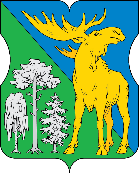 АДМИНИСТРАЦИЯМУНИЦИПАЛЬНОГО ОКРУГА ЛОСИНООСТРОВСКИЙРАСПОРЯЖЕНИЕ12 апреля 2022 г.  №   26 - РМЛ Об органе внутреннего муниципальногофинансового контроля муниципального округа Лосиноостровский      В соответствии с пунктом 1 статьи 269.2. Бюджетного кодекса Российской Федерации, статьей 99 Федерального закона от 5 апреля 2013 года № 44-ФЗ «О контрактной системе в сфере закупок товаров, работ, услуг для обеспечения государственных и муниципальных нужд» (далее – Закон № 44-ФЗ):      1. Установить, что администрация муниципального округа Лосиноостровский является органом внутреннего муниципального финансового контроля муниципального округа Лосиноостровский (далее орган внутреннего муниципального финансового контроля).       2. Установить, что полномочиями органа внутреннего муниципального финансового контроля являются:      1) контроль за соблюдением положений правовых актов, регулирующих бюджетные правоотношения, в том числе устанавливающих требования к бухгалтерскому учету и составлению, и представлению бухгалтерской (финансовой) отчетности муниципальных учреждений;      2) контроль за соблюдением положений правовых актов, обусловливающих публичные нормативные обязательства и обязательства по иным выплатам физическим лицам из бюджета муниципального округа Лосиноостровский, а также за соблюдением условий договоров (соглашений) о предоставлении средств из бюджета муниципального округа Лосиноостровский, муниципальных контрактов;      3) контроль за соблюдением условий договоров (соглашений), заключенных в целях исполнения договоров (соглашений) о предоставлении средств из бюджета, а также в случаях, предусмотренных Бюджетным Кодексом Российской Федерации, условий договоров (соглашений), заключенных в целях исполнения муниципальных контрактов;      4) контроль за достоверностью отчетов о результатах предоставления и (или) использования бюджетных средств (средств, предоставленных из бюджета), в том числе отчетов о реализации муниципальных программ, отчетов об исполнении бюджета муниципального округа, отчетов о достижении значений показателей результативности предоставления средств из бюджета;      5) контроль в сфере закупок, предусмотренный законодательством Российской Федерации о контрактной системе в сфере закупок товаров, работ, услуг для обеспечения государственных и муниципальных нужд.      3. Установить, что не допускается возложение на одно должностное лицо органа внутреннего муниципального финансового контроля обязанностей по осуществлению полномочий на планирование закупок, определение поставщиков (подрядчиков, исполнителей), заключение государственных и муниципальных контрактов, их исполнение, в том числе на приемку поставленных товаров, выполненных работ (их результатов), оказанных услуг, обеспечение их оплаты, и обязанностей по осуществлению контроля в отношении таких закупок.      4. Контроль в сфере закупок органом внутреннего муниципального финансового контроля осуществляется в соответствии с Постановлением Правительства РФ от 1 октября 2020 года № 1576 «Об утверждении Правил осуществления контроля в сфере закупок товаров, работ, услуг в отношении заказчиков, контрактных служб, контрактных управляющих, комиссий по осуществлению закупок товаров, работ, услуг и их членов, уполномоченных органов, уполномоченных учреждений, специализированных организаций, операторов электронных площадок, операторов специализированных электронных площадок, банков, государственной корпорации развития «ВЭБ.РФ», региональных гарантийных организаций и о внесении изменений в Правила ведения реестра жалоб, плановых и внеплановых проверок, принятых по ним решений и выданных предписаний, представлений».      5. Контроль в сфере закупок осуществляется органом внутреннего муниципального финансового контроля путем проведения плановых и внеплановых проверок в отношении заказчиков, контрактных служб, контрактных управляющих, комиссий по осуществлению закупок и их членов, уполномоченных органов, уполномоченных учреждений при осуществлении закупок для обеспечения муниципальных нужд, в отношении специализированных организаций, выполняющих в соответствии с Законом  № 44-ФЗ отдельные полномочия в рамках осуществления закупок для обеспечения муниципальных нужд.      6. Установить, что орган внутреннего муниципального финансового контроля осуществляет контроль в отношении:      1) соблюдения правил нормирования в сфере закупок, установленных в соответствии со статьей 19 Закона № 44-ФЗ;      2) определения и обоснования начальной (максимальной) цены контракта, цены контракта, заключаемого с единственным поставщиком (подрядчиком, исполнителем), начальной цены единицы товара, работы, услуги, начальной суммы цен единиц товара, работы, услуги;      3) соблюдения предусмотренных Законом № 44-ФЗ требований к исполнению, изменению контракта, а также соблюдения условий контракта, в том числе в части соответствия поставленного товара, выполненной работы (ее результата) или оказанной услуги условиям контракта;      4) соответствия использования поставленного товара, выполненной работы (ее результата) или оказанной услуги целям осуществления закупки.      Контроль в сфере закупок в соответствии настоящим пунктом осуществляется в соответствии с порядком, предусмотренным бюджетным законодательством Российской Федерации и иными нормативными правовыми актами, регулирующими бюджетные правоотношения, в целях установления законности составления и исполнения бюджета муниципального округа Лосиноостровский в отношении расходов, связанных с осуществлением закупок, достоверности учета таких расходов и отчетности в соответствии с Бюджетным кодексом Российской Федерации, Законом № 44-ФЗ и принимаемыми в соответствии с ними нормативными правовыми актами Российской Федерации и иными нормативными правовыми актами.      7. Установить, что при проведении плановых и внеплановых проверок не подлежат контролю результаты оценки заявок участников закупок в соответствии с критериями, установленными пунктами 3 и 4 части 1 статьи 32 Закона № 44-ФЗ. Такие результаты могут быть обжалованы участниками закупок в судебном порядке.      8. Установить, что в отношении каждого заказчика, контрактной службы заказчика, контрактного управляющего, постоянно действующей комиссии по осуществлению закупок и ее членов, уполномоченного органа, уполномоченного учреждения, оператора электронной площадки, оператора специализированной электронной площадки плановые проверки проводятся контрольным органом в сфере закупок не чаще чем один раз в шесть месяцев.      9. Установить, что плановые проверки проводятся в отношении каждой специализированной организации, комиссии по осуществлению закупки, за исключением указанной в пункте 8 настоящего распоряжения, органом внутреннего муниципального финансового контроля в сфере закупок не чаще чем один раз за период проведения каждого определения поставщика (подрядчика, исполнителя).      10. Установить, что орган внутреннего муниципального финансового контроля в соответствии с частью 15 статьи 99 Закона № 44-ФЗ проводит внеплановую проверку по следующим основаниям:      1) получение обращения участника закупки с жалобой на действия (бездействие) заказчика, уполномоченного органа, уполномоченного учреждения, специализированной организации, оператора электронной площадки, оператора специализированной электронной площадки или комиссии по осуществлению закупок, ее членов, должностных лиц контрактной службы, контрактного управляющего;       2) получение информации о признаках нарушения законодательства Российской Федерации и иных нормативных правовых актов о контрактной системе в сфере закупок, в том числе:      а) заявления, сообщения физического лица, юридического лица либо осуществляющих общественный контроль общественного объединения или объединения юридических лиц, в которых указывается на наличие признаков нарушения законодательства Российской Федерации и иных нормативных правовых актов о контрактной системе в сфере закупок;      б) обнаружение органом внутреннего муниципального финансового контроля в сфере закупок признаков нарушения законодательства Российской Федерации и иных нормативных правовых актов о контрактной системе в сфере закупок;      в) сообщение средства массовой информации, в котором указывается на наличие признаков нарушения законодательства Российской Федерации и иных нормативных правовых актов о контрактной системе в сфере закупок;      3) истечение срока исполнения ранее выданного в соответствии с пунктом 2 части 22 статьи 99 Закона № 44-ФЗ предписания;      4) получение обращения о согласовании заключения контракта с единственным поставщиком (подрядчиком, исполнителем);       5) получение обращения о включении информации об участнике закупки или о поставщике (подрядчике, исполнителе) в реестр недобросовестных поставщиков (подрядчиков, исполнителей).      11. Установить, что внеплановая проверка по основанию, предусмотренному пунктом 3 части 15 статьи 99 Закона № 44-ФЗ проводится органом внутреннего муниципального финансового контроля, выдавшим предписание в соответствии с пунктом 2 части 22 статьи 99  Закона № 44-ФЗ, исполнение которого контролируется.      12. Установить, что решения уполномоченных на осуществление контроля органа внутреннего муниципального финансового контроля, которые приняты по результатам проведения плановой и (или) внеплановой проверки, не могут противоречить решениям уполномоченных на осуществление контроля в сфере закупок федерального органа исполнительной власти, органа исполнительной власти субъекта Российской Федерации, которые приняты по результатам проведения внеплановых проверок одной и той же закупки.      Информация о проведении  органом внутреннего муниципального финансового контроля плановых и внеплановых проверок, об их результатах и выданных предписаниях, представлениях размещается в единой информационной системе и (или) реестре жалоб, плановых и внеплановых проверок, принятых по ним решений и выданных предписаний, представлений. Порядок ведения данного реестра, включающий в себя, в частности, перечень размещаемых документов и информации, сроки размещения таких документов и информации в данном реестре утверждаются Правительством Российской Федерации.      В течение трех рабочих дней с даты выдачи предписания, представления в соответствии с пунктом 2 части 22 статьи 99 Закона № 44-ФЗ, орган внутреннего муниципального финансового контроля обязан разместить такие предписания, представления в единой информационной системе.      В случае поступления информации о неисполнении выданного в соответствии с пунктом 2 части 22 статьи 99 Закона № 44-ФЗ предписания орган внутреннего муниципального финансового контроля вправе применить, к не исполнившему такого предписания лицу, меры ответственности в соответствии с законодательством Российской Федерации.      13. Установить, что оценка эффективности деятельности органа внутреннего муниципального финансового контроля, осуществляется в порядке, установленном Правительством Российской Федерации. Такой порядок предусматривает, в частности:      1)  показатели контрольно-надзорной деятельности;      2) механизм сбора информации о деятельности органа внутреннего муниципального финансового контроля;      3) порядок анализа показателей контрольно-надзорной деятельности и применения результатов указанного анализа.      14. Опубликовать настоящее распоряжение в бюллетене «Московский муниципальный вестник» и разместить на официальном сайте муниципального округа Лосиноостровский в информационно-телекоммуникационной сети Интернет.      15. Контроль за выполнением настоящего распоряжения возложить на главу муниципального округа Лосиноостровский Федорову А.А. Глава муниципального округа Лосиноостровский                                                     Федорова А.А.  